Výroba figurek tří králůCílem pracovního listu je poskytnout návod na výrobu figurek tří králů.Pomůcky: psací potřeby, pastelkyVýroba figurek Tří králů________________________________________________________Zadání úkoluPřečti si návod na výrobu postavičky a očísluj věty podle správného pořadí:__ Královskou korunu přilepíme na hlavičku.__ Na lahvičku přilepíme lepidlem hlavičku.__ Lahvičky namažeme lepidlem.__ Vystřihneme královskou korunku.__ Okolo korunky připíchneme na ozdobu špendlíky.__ Na hlavičku namalujeme tvář krále.__ Na lahvičky přilepíme stužky.__ Do stužky přilepené na lahvičce, zapíchneme špendlíky s barevnou hlavičkou, aby vznikl křížek.Vypiš pomůcky, které na výrobu této postavičky potřebuješ: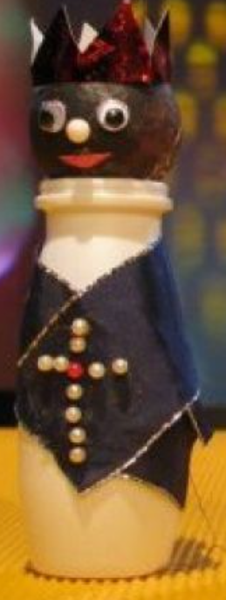 ………………………………………………………………………………………………………………………...…………………………………………………………………………………………………………………………Pod dohledem dospělé osoby si můžeš vyzkoušet zda návod funguje a postavičky si vyrobit.Před výrobou si na toto místo namaluj návrh na oblečení tří králů:Co jsem se touto aktivitou naučil/a:……………………………………………………………………………………………………………………………………………………………………………………………………………………………………………………………………………………………………………………………………………………………………..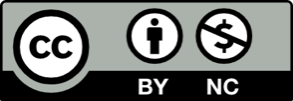 